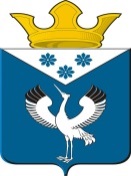 Российская ФедерацияСвердловская областьГлава муниципального образованияБаженовское сельское поселениеПОСТАНОВЛЕНИЕот 05.02.2021 г.                                   № 7с. Баженовское О внесении изменений в  Кодекс этики и служебного поведения  муниципальных служащих муниципального образования Баженовское сельское поселение, утвержденный Постановлением главы муниципального образования Баженовское сельское поселение от 21.03.2011 г. № 37В целях приведения муниципальных правовых актов в соответствие с действующим законодательством и установления единых норм профессионального взаимодействия и рекомендаций к внешнему виду муниципальных служащих Свердловской области,ПОСТАНОВЛЯЮ:         1. Внести изменения в  Кодекс этики и служебного поведения  муниципальных служащих муниципального образования Баженовское сельское поселение, утвержденный Постановлением главы муниципального образования Баженовское сельское поселение от 21.03.2011 г. № 37, следующие изменения:         1.1. подпункт «г» пункта 10 раздела II изложить в новой редакции:«г) обеспечивать равное, беспристрастное отношение ко всем физическим и юридическим лицам, не оказывать предпочтение каким-либо общественным и религиозным объединениям, профессиональным  или социальным группам, гражданам и организациям и не допускать предвзятости в отношении таких объединений, групп, граждан и организаций;»         1.2. пункт 15 раздела II изложить в новой редакции:«15. Муниципальные служащие обязаны представлять сведения о своих доходах, расходах, об имуществе и обязательствах имущественного характера, а также сведения о доходах, расходах, об имуществе и обязательствах имущественного характера своих супруги (супруга) и несовершеннолетних детей в соответствии с законодательством Российской Федерации и Свердловской области.».          1.3. пункт 26 раздела III изложить в новой редакции:«26.Муниципальные служащие призваны способствовать своим служебным поведением установлению в коллективе деловых взаимоотношений и конструктивного сотрудничества друг с другом. Муниципальные служащие должны быть вежливыми, доброжелательными, корректными, внимательными и проявлять терпимость в общении с гражданами и коллегами.        При взаимодействии друг с другом муниципальным служащим необходимо:а) оказывать поддержку и содействие в рамках соблюдения установленных законодательством Российской Федерации запретов и ограничений;б)  проявлять уважение и вежливость;в) соблюдать субординацию;г) самостоятельно исполнять должностные обязанности, определенные должностной инструкцией, исключая их перепоручение;д) проявлять сдержанность и стрессоустойчивость;е) не допускать обсуждения в коллективе личных и профессиональных качеств муниципальных служащих;ж) оказывать содействие в формировании взаимопонимания, взаимопомощи и доброжелательности в коллективе.»        2.Настоящее Постановление опубликовать (обнародовать) 
в  Информационном вестнике Баженовское сельское поселение и разместить на официальном сайте муниципального образования Баженовское сельское поселение www.bajenovskoe.ru.          3. Контроль за исполнением настоящего Постановления оставляю за собой.Глава муниципального образованияБаженовское сельское поселение                                           С.М. Спирин